俄罗斯签证注意事项邀请信注意事项1）如邀请单位为国营单位（如俄国立大学）或参加国际体育赛事人员（含随行人员），可使用邀请函复印件，如不是则必须要求原件；2）邀请信必须包含：被邀请人姓名、出生日期、性别、国籍、旅行证件号码、访问期限和目的、入境俄罗斯次数，以及邀请单位的全称、地址和邀请函签署人的姓名与职务俄罗斯签证申请表线上填写注意事项入境离境日期与批件一致；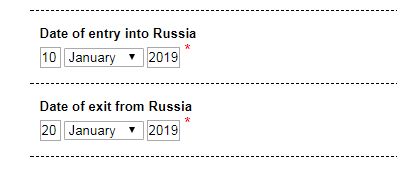 出访目的必须与邀请信或黄卡俄文目的一致 (Purpose of visit, Visa category and type)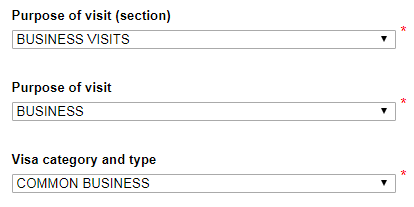 个人信息需填写个人住址、个人手机号码（phone number）、邮箱；传真号（fax）不填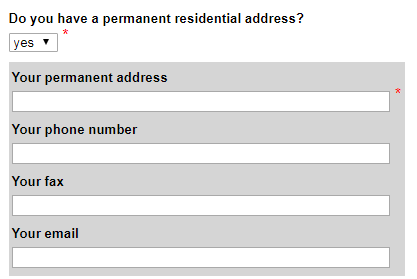 公司信息填写地址、座机、邮箱和传真，座机和传真不能一样；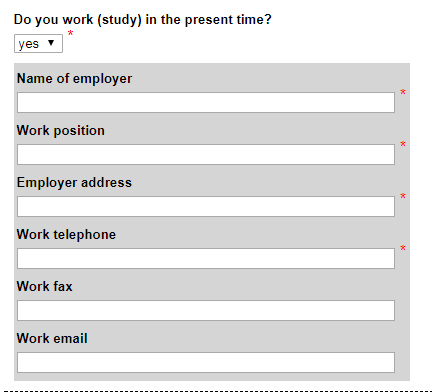 Work telephone与Work fax号码必须不一样，每一项都必须填写；表格“申请地点”请选择Embassy of the Russian Federation in China，打印后会显示在表格右上方 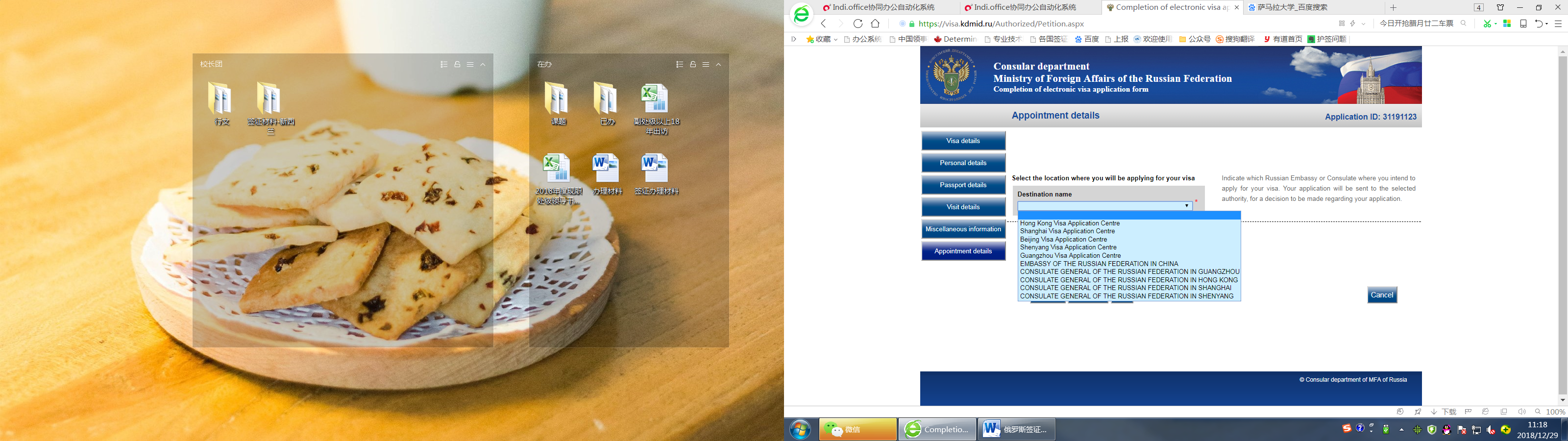 